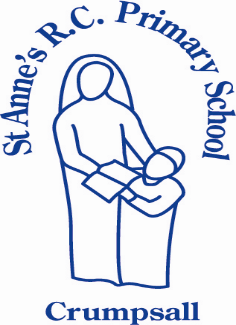 Working, Learning, Caring together in God’s love. Online Teaching and Learning Policy during the COVID-19 School Closure Written: 03.04.20Teaching and Learning ExpectationsCurrently the teaching provision at St Anne’s is very different to normal. During this time, we will aim to provide a range of age specific learning challenges for all of our children, that they will be able to access through the school website. The learning challenges will provide a range of tasks from different subject areas. New tasks will be set each week during the usual term time dates (but not during the designated holiday periods).Children in upper KS2 already have access to Seesaw, an online learning platform that is currently used and embedded in their daily learning. This enables staff and pupils to share and collaborate on different areas of their work.Online Learning Our current provision for online learning is as follows:Children from years 2-6 have access to Times Table Rock Stars and now Numbots these are Mathematics websites where the focus is times tables and the related division facts. Children in upper KS2 can use Learning By Questions where the learning is question based with Mathematics, Reading, Grammar and Science as the areas of learning covered, similarly a website called Eedi is used in the same way for Mathematics only. Children in KS2 have access to Reading Plus where children can continue to improve their vocabulary and comprehension skills in reading. In addition to this, children have access to EPIC a digital library with hundreds of books. Each child has a personal login for each of these websites.Children in Upper KS2 (years 5-6) use a learning platform called Seesaw. Access to Seesaw is by individual home learning code and this was shared with parents including log in instructions and information before school closed. At the beginning of the school year, staff sought permission from all parents for the use of this website.As Seesaw has consistently been used since the beginning of the school year it is embedded in all upper KS2 classes and the children know how to use it confidently and appropriately. At St Anne’s Miss Thomason, one of our senior leaders and Year 6 teachers is a trained Seesaw ambassador. She has an in depth knowledge of how Seesaw works and is constantly kept up to date with current data guidance relating to the safe use of Seesaw.Using Seesaw the KS2 teachers are able to set work at the beginning of the week, detailing information such as; the lessons that will be taking place, the focus and platform.Staff from KS2 are contactable each weekday from 9.00am until 4.00pm. Their contact is limited and through the Seesaw site only. Teachers have the capacity to upload photos, videos, screenshots, PDF documents, voice recordings, notes and links to support children’s learning. These are in line with the safeguarding policy and guidance, which is available on the school website and at the link below.https://www.gov.uk/government/publications/covid-19-safeguarding-in-schools-colleges-and-other-providersIn accordance with the guidance outlined in the afore mentioned policy teachers do NOT hold live videos to teach.Although the children have access to teacher posts the children cannot see or comment on the other children's work - only the teacher can do this - and each child can only see what they have posted themselves.Children like teachers have the capacity to upload photos, videos, screenshots, PDF documents, voice recordings, notes and links. These must be approved by the teacher before they are loaded to the journal. There is no facility within Seesaw for the children to contact each other.At St Anne’s we continually promote the positive use of online platforms. The use of these online platforms will continue to be regulated by staff. The misuse of any online learning platforms provided by school will result in reducing access to these services. Continued misuse of learning platforms or the Twitter feed may result in a partial or complete ban of use. This will be at the Head Teacher’s discretion and parents and/or carers will be notified.Social MediaAt St Anne’s we will continue to use our Twitter feed as a means to keep families up to date with information and changes relevant to the COVID 19 closure. In addition to this, online safety information and learning challenges will be posted to engage families as we continue to adapt our approach to distance teaching and learning. It is important to note that only images where parental consent has been given will be used on our Twitter feed.Voicemail, Parent E-mail and Text Messaging ServiceThe school will continue to use the text messaging service and parent email as a means of updating parents and carers about a variety of things including any work that has been uploaded to the school website. Parents can leave a voicemail using the school phone number (0161 740 5995) about concerns they have about their child or children’s welfare. Unfortunately, due to the physical number of staff currently in the building, messages relating specifically to work that has been set, cannot always be followed up.Online Safety at SchoolAt St Anne’s we use Switched on Online Safety, from Rising Stars, to facilitate a structured approach to online safety learning. A fundamental element of online safety is supporting children to develop resilience. Rather than preventing children from using technology because it is deemed unsafe, it is far better to teach children to manage these risks safely. Children need to be able to navigate and make decisions so they are able to self-regulate independently when they leave primary school. Online Safety at HomeFrom Early Years children are taught to share their online worries with a trusted adult, this teaching continues through KS1 and KS2. Later in Year 6 children are taught about reporting within websites by clicking the CEOP button.Do you have an online safety concern now? Contact the UK Safer Internet Centre at helpline@saferinternet.org.uk, 0844 381 4772. Using Technology PositivelyAt St Anne’s we understand the importance of encouraging the use of positive, age appropriate and purposeful technology. Teachers will ensure that directed online resources are age appropriate.CEOPCEOP is a law enforcement agency and is here to keep children and young people safe from sexual exploitation and abuse. If you are concerned about your child or children, you can report your concern via the CEOP button on the home page of the school website.Linked PoliciesFor other polices that relate to our current teaching and learning situation and how your data is used please refer to the policies below that are accessible through our school website under ‘Key Information’, ‘Policies’.Safeguarding Policy 19-20 GDPRAnti-bullyingTeaching Online SafetyKeeping Children Safe in Education 2019Safeguarding and Child Protection AmendmentAppendix COVID-19 School ClosureUseful websites for parentsPlease find below some useful websites that can support families while they are using the internet.Parentzone		http://parentzone.org.uk/Think U Know	http://www.thinkuknow.co.ukChildnet		http://childnet.com/parents-and-carers/need-helpSafer Internet	http://saferinternet.orge.uk/parent-techParent Port		http://www.parentport.org.uk/PEGI (Pan European Game Information)	http://www.pegi.info/en/indexFree Parental Control Software http://family.norton.com/familysafety/loginStart.fsCEOP (Child Exploitation and Online Protection Centre) http://www.ceop.police.uk